スノードームをつくってたのしもう！☆をするもの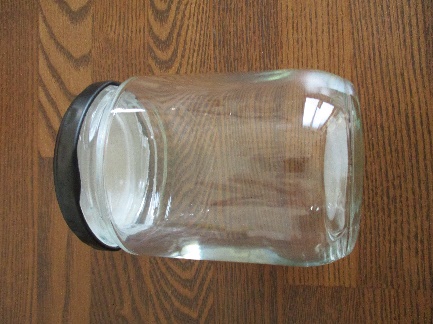 ①ビン（きなきさのもの）	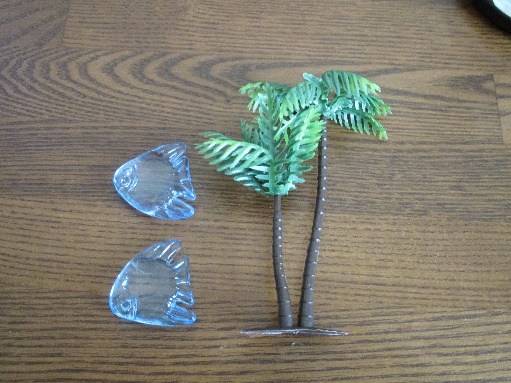 ③にいれるオーナメント	⑤のり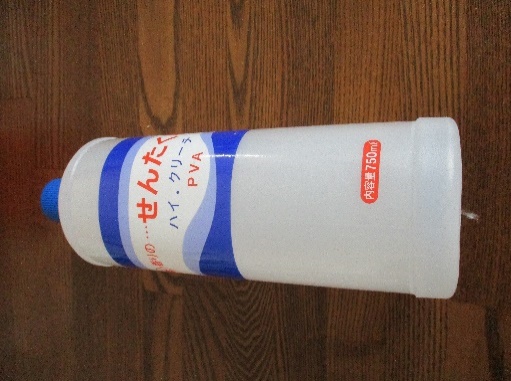 ⑦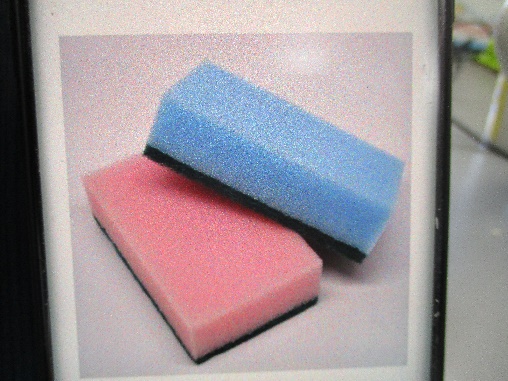 ②スポンジ※高さのある物を作りたい場合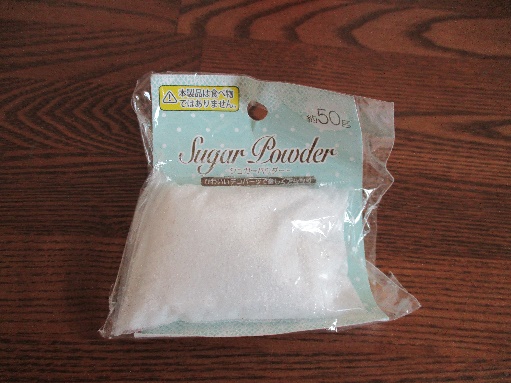 ④スノーパウダー、ビーズなど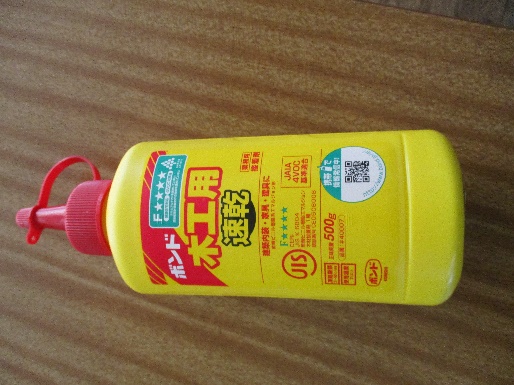 ⑥☆り①びんのふたに、のスポンジやオーナメントを付ける。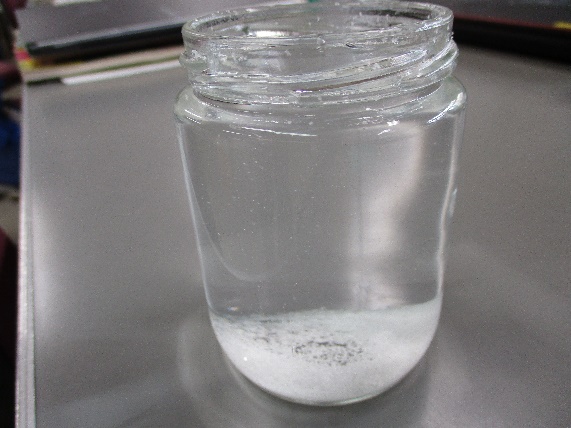 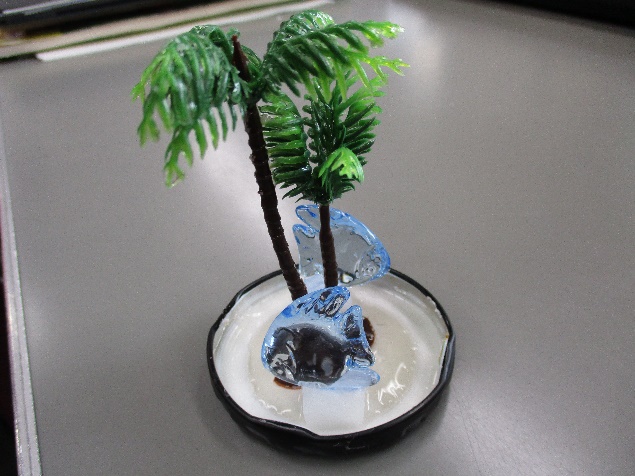 ②びんのにとのりをぜたものを入れる。※とのりは、７：３のがおすすめです。　　スノーパウダーをくとしたいときは、をめに、ゆっくりとしたいときは、をなめにしましょう。③ビンのにスノーパウダーをれる。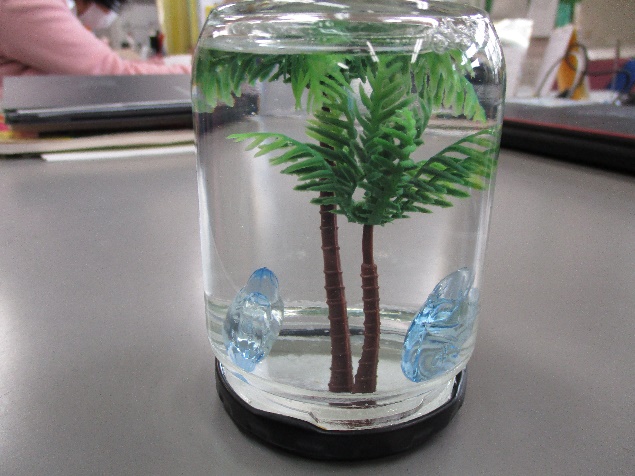 ④オーナメントをつけたふたをして！！　　　　　　にわせて、にれるオーナメントを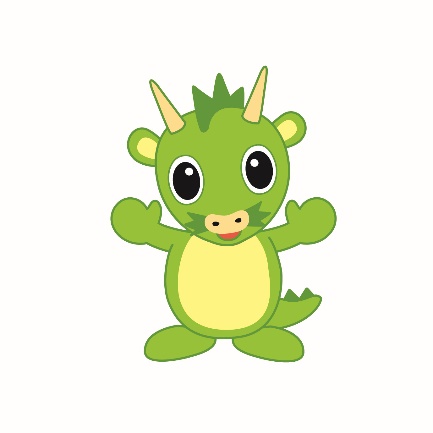 　　　　　　えるとおもしろいよ。　　　　　　おうちの人といっしょにってみてね☆